Policz kropki i narysuj tyle kreseczek, ile biedronka ma kropekBIEDRONECZKA ZOSIAOp. Sabina Dytko – GerlachBIEDRONECZKA ZOSIA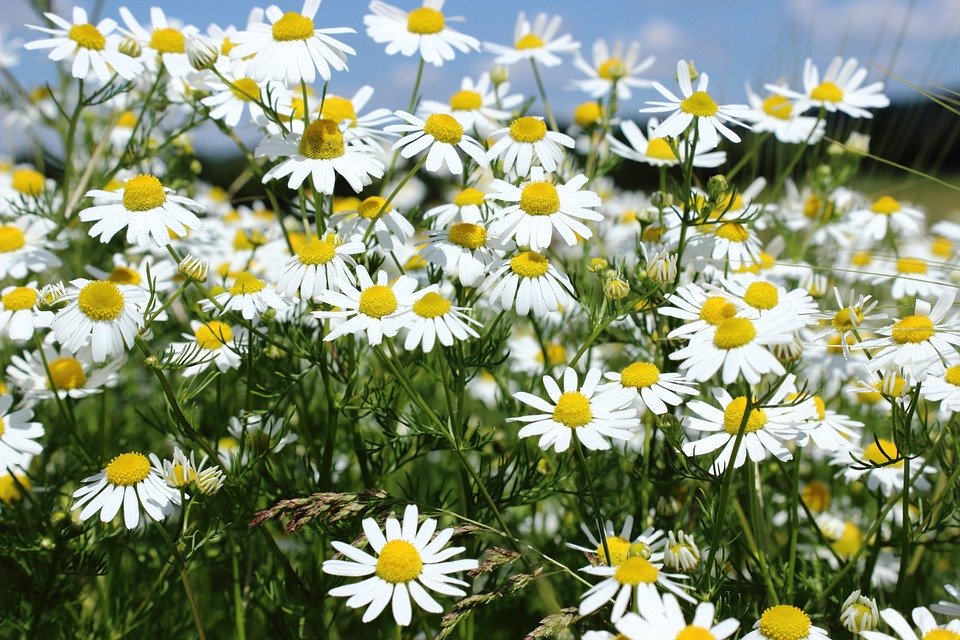 op.Sabina Dytko - GerlachBIEDRONECZKA ZOSIA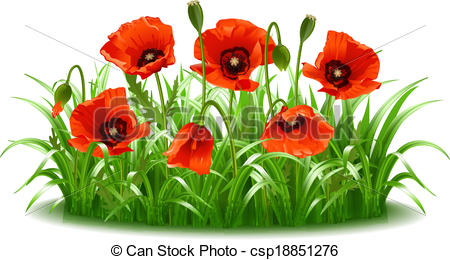 op. Sabina Dytko – GerlachBIEDRONECZKA ZOSIABIEDRONECZKA ZOSIA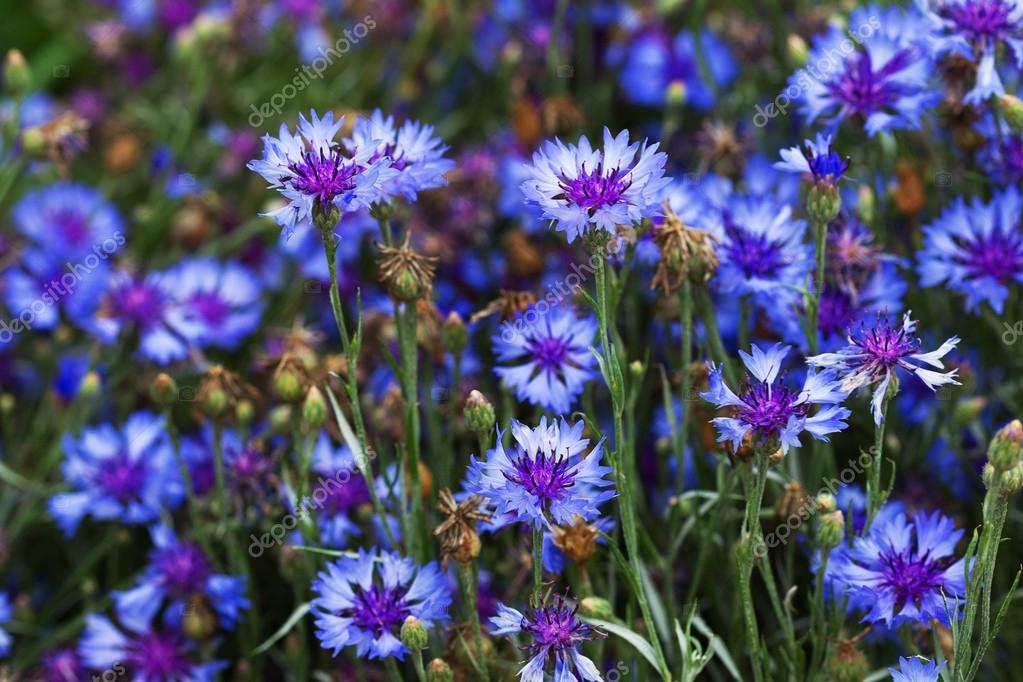 